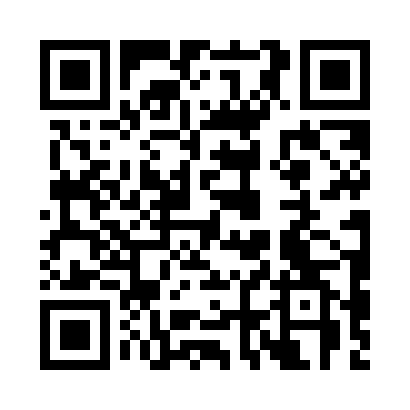 Prayer times for Crane Valley, Saskatchewan, CanadaWed 1 May 2024 - Fri 31 May 2024High Latitude Method: Angle Based RulePrayer Calculation Method: Islamic Society of North AmericaAsar Calculation Method: HanafiPrayer times provided by https://www.salahtimes.comDateDayFajrSunriseDhuhrAsrMaghribIsha1Wed3:495:3812:596:058:2110:112Thu3:465:3612:596:068:2310:133Fri3:435:3412:596:078:2410:164Sat3:415:3312:596:088:2610:185Sun3:385:3112:596:088:2710:206Mon3:365:3012:596:098:2910:237Tue3:335:2812:596:108:3010:258Wed3:315:2612:596:118:3210:289Thu3:285:2512:596:128:3310:3010Fri3:265:2312:596:138:3410:3311Sat3:235:2212:586:148:3610:3512Sun3:215:2012:586:158:3710:3813Mon3:185:1912:586:158:3910:4014Tue3:165:1712:586:168:4010:4215Wed3:135:1612:586:178:4210:4516Thu3:115:1512:596:188:4310:4717Fri3:095:1312:596:198:4410:5018Sat3:065:1212:596:198:4610:5219Sun3:055:1112:596:208:4710:5320Mon3:045:1012:596:218:4810:5421Tue3:045:0912:596:228:5010:5422Wed3:035:0812:596:228:5110:5523Thu3:035:0612:596:238:5210:5624Fri3:025:0512:596:248:5310:5625Sat3:025:0412:596:258:5410:5726Sun3:015:0312:596:258:5610:5827Mon3:015:0312:596:268:5710:5828Tue3:015:021:006:278:5810:5929Wed3:005:011:006:278:5910:5930Thu3:005:001:006:289:0011:0031Fri3:004:591:006:299:0111:01